附件3活动平台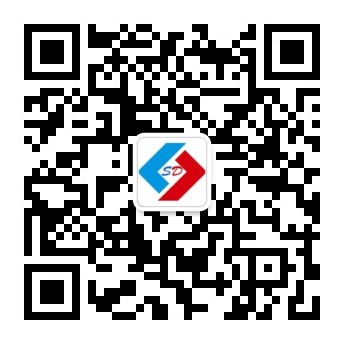 官方公众号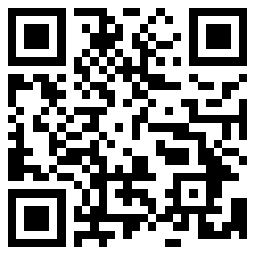 微信专题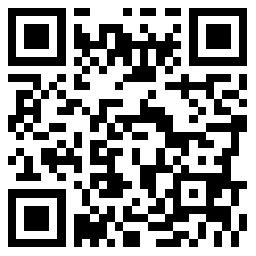 网页专题